Kogut PavloGeneral details:Experience:Documents and further information:Have a valid certificate of MAN electronic engines training courses,Dutch and Belgium documentsPosition applied for: Chief EngineerDate of birth: 05.01.1975 (age: 42)Citizenship: UkraineResidence permit in Ukraine: YesCountry of residence: UkraineCity of residence: Sofiyivska BorschagivkaPermanent address: Kyiv,UkraineContact Tel. No: +7 (869) 245-34-84 / +7 (978) 700-40-88E-Mail: pavka751@gmail.comSkype: pavka_751U.S. visa: Yes. Expiration date 19.05.2021E.U. visa: Yes. Expiration date 10.05.2022Ukrainian biometric international passport: YesDate available from: 15.03.2018English knowledge: GoodMinimum salary: 9000 $ per monthDocumentNumberPlace of issueDate of expiryCivil passportKE216158Odessa00.00.0000PositionFrom / ToVessel nameVessel typeDWTMEBHPFlagShipownerCrewingChief Engineer04.06.2017-28.10.2017La TondaBulk Carrier61241Mitsui-MAN B&W 6S50ME-B9.311172BelgiumEBE N.V.AE Group OdessaChief Engineer05.06.2016-18.12.2016Lowlands BoreasBulk Carrier48942Hyundai MAN B&W 5S50ME-B9.28890MaltaCLdN Cobelfret S.A.AE Group OdesaChief Engineer25.07.2015-16.12.2015NileDutch RotterdamContainer Ship47200CMD MAN B&W6S70ME-C827468DutchNileDutch B.V.AE Group OdessaChief Engineer08.10.2014-07.03.2015NileDutch DordrechtContainer Ship47200CMD MAN B&W6S70ME-C827468DutchNileDutch B.V.AE Group OdessaChief Engineer31.12.2013-29.04.2014CMB BiwaBulk Carrier53505MITSUI MAN B&W6S50MC-C13272BelgiumBocimar International N.V.AE Group OdessaChief Engineer23.03.2013-18.08.2013CMB BiwaBulk Carrier53505MITSUI MAN B&W6S50MC-C13272BelgiumBocimar International N.V.AE Group OdessaChief Engineer26.07.2012-26.11.2012CMB CoralieBulk Carrier53000MITSUI MAN B&W6S50MC-C13272Hong KongBocimar International N.V.AE Group OdessaChief Engineer17.12.2011-10.05.2012Vecht TraderContainer Ship18349MAN B&W SE8L58/64CD15680DutchReider Shipping B.V.Marlow Nav.CoChief Engineer06.07.2011-14.09.2011NamaiMulti-Purpose Vessel6324Wartsila 8R32E4600DutchVuurborg Scheepvaart B.V.Ocean Link Ltd.Chief Engineer31.12.2010-01.04.2011NamaiMulti-Purpose Vessel6324Wartsila 8R32E4600DutchVuurborg Scheepvaart B.V.Ocean Link Ltd.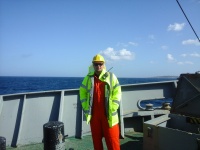 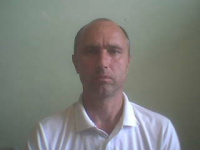 